                                                          Springfield Primary School – LEARNING OVERVIEW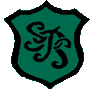 P4A- Term 1 (August to October) The main focus for learning this term will be:-LiteracyReading: Dictionary Skills- To develop understanding of how to find words in the dictionaryInference - to understand context Expression, Pace and Fluency - to maintain clear speech and use appropriate toneComprehension – to develop understanding of textWriting: Imaginative writing- to create stories, poems and songs from own thoughts and ideasStories- To create fictional stories set in Scotland and IndiaRecount- To recall details in a story and be able to relay information learntPoetry- To explore poetry in Scotland and IndiaPunctuations- To understand the use of commas, full stop and exclamation marks. Grammar – Use of verbs and adjectivesListening and Talking: Presentation- To demonstrate clear and appropriate toneGroup discussion- To convey information and share own ideas and opinionsTo follow  and create instruction guidesTo explore French language and cultureNumeracySymmetryAddition and Subtraction to 3 digitsMultiplication tablesPlace ValueRoundingDecimal FractionsWorking with numbers to 10 000 and beyondHealth and WellbeingSetting Standards- Develop class charter and link to school values and Rights Respecting SchoolsSocial responsibility- To develop strategies to encourage responsibilitySelf-help skills- To recognise feelings and identify coping strategiesContinuing use of “The Incredible 5- point scale” Celebrating strengths and achievementsPE- Team building and badmintonExplore Growth Mind-set - To enjoy challenges and see them as opportunities for growthInterdisciplinary LearningComparing climate zones (Scotland and India)To use ICT to research different aspects of Scotland and India  Discrete subjectsTo develop French language skillsFriendshipsPeer and self-assessingTarget settingRME: Judaism – stories from world religionsScience: Human Body Major organs and skeletonExpressive Arts: Art, Drama, Develop an appreciation for cultural music , Music SpecialistTechnologies: Creating, editing and saving documentsSkills for Learning, life and work: Construction materialsOpportunities for personal achievement and involvement in the ethos and life of the schoolPlanning and collaborating togetherAssembliesOther informationPlease label all clothing, lunch boxes and water bottlesPlease inform the school office of any absences or appointmentsPE Kits –T-shirt, socks, gym shoes/trainers and jumper (for winter). Pupils should bring in their PE kit every day. Long hair should be tied back. PE bags should be taken home at the end of each term A waterproof jacket is always handy to let us go out even in wet weatherPupils may bring a water bottle – filled from home to start each dayHome Learning tasks as detailed on the home learning activity sheet will be given out at the start of each term.  Term 1’s tasks to be completed by 4th October 2019.  Spelling and reading tasks to be completed weekly.  Further guidance on class presentations will be given throughout the term. Children should be collating information over the term and will be given time in class to work on their presentations. Please encourage your child to be independent and develop a responsible attitude to managing their own home learning.  Incomplete class work may be sent home for parent signature.Please let us know if you have any skills, experience, resources or contacts that would be useful to share with the class to develop their learning If you ever have any concerns or queries, please contact via class dojo.  If you need more than a quick word, please arrange an appointment via the School Office and I will be happy to meet with you after school. There is no need to wait till the next parents’ night. 